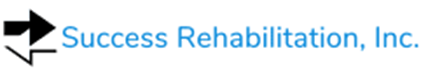 SERVICESThe following is a list of services, which are available through Success Rehabilitation or community access: Activities of Daily Living (ADLS and IADLS) Art Therapy Behavioral Management Brain Injury Education Case Management Chaplaincy Program Cognitive Rehabilitation Therapy (CRT) Cognitive Technology Service Comprehensive Skills Training  Community Activities Equestrian Group Psychotherapy Individual Psychotherapy Music Therapy (Individual and Group) Neurocognitive Program Nursing/Medical Management Nutritional Counseling Occupational Therapy Pet Therapy Physical Therapy Post-Concussion Intensive ProgramPsychiatric Services Recreational/Leisure Activities Socialization/Peer Interaction Speech/Language Pathology Success NeuroRehab-Interdisciplinary Outpatient Medical Rehabilitation Telehealth Veteran ServicesVocational Counseling Services Wellness Services- Yoga, Healthy Cooking/Menu Planning, Cardio Group,            Strengthening/Mobility Management 